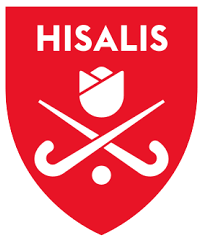 Arbitrage-beleid HC Hisalis 2023 - 2028IntroIn dit arbitrageplan wordt het beleid bij Hockeyclub Hisalis behandelt met betrekking tot het fluiten door clubscheidsrechters en ook het beleid met betrekking tot gele en rode kaarten.WaaromKennis van de hockeyspelregels vergroot het speelplezier en het respect voor scheidsrechters. Daarnaast fluiten alle spelers met een clubscheidsrechter-bevoegdheid (CS-bevoegdheid) ook wedstrijden.Wie:Alle leden vanaf 16 jaar oud, die deelnemen aan een door de KNHB uitgeschreven competitie zijn verplicht, om voor het einde van de eerste seizoenshelft, in het bezit te zijn van een CS-bevoegdheid.Hoe:De opleiding en het examen worden online gedaan. Het betreffende lid ontvangt van de arbitrage-commissie een e-mail met daarin de oproep en de instructies om de CS-bevoegdheid te behalen. Hisalis kan aan leden die bij herhaling niet aan deze verplichting voldoen een speelverbod opleggen.CS-bevoegd en dan:Na het behalen van de CS-bevoegdheid zijn spelers inzetbaar om hockeywedstrijden te fluiten.Er zijn 4 scheidsrechterniveaus: Niveau 1: 	bondscheidsrechterNiveau 2: 	meer ervaren scheidsrechterNiveau 3:	gemiddeld ervaren scheidsrechterNiveau 4:	de beginnende scheidsrechter.De teams vanaf J/MO-12 zijn ingedeeld in een scheidsrechterniveau, zodat ieder team gefloten wordt door scheidsrechters die bij dit niveau passen.Hoe vaak:De richtlijn is dat iedere speler ongeveer 4 keer per volledig veldseizoen een wedstrijd (J/MO-12 en ouder) fluit. Het werkelijk aantal is afhankelijk van het aantal scheidsrechters dat binnen de 4 scheidsrechterniveaus beschikbaar is, en het aantal teams dat op dit niveau is ingedeeld.Spelers met een deeltijdlidmaatschap moeten 2 keer per volledig veldseizoen een wedstrijd fluiten.Indelen scheidsrechters:Een scheidsrechter kan zichzelf via de Hisalis-website indelen om te fluiten bij een team of op een dag en tijdstip dat het uitkomt. In de video (https://youtu.be/sMPkXh64fcA) wordt uitgelegd hoe dit in zijn werk gaat. Een scheidsrechter die zichzelf niet heeft ingedeeld om te fluiten, wordt door de arbitragecommissie ingedeeld. Deze scheidsrechter ontvangt hierover een e-mail en een SMS met daarin de wedstrijdinformatie.Aan het begin van ieder seizoen ontvangen alle CS-bevoegden een e-mail waarin de mogelijkheid geboden wordt om aan te geven als voor langere tijd op een bepaald(e) dag(deel) men niet kan fluiten. Bijvoorbeeld als gevolg van een bijbaantje of een blessure. De arbitragecommissie zal bij het indelen van scheidsrechters hier dan rekening mee houden.Een ingedeelde scheidsrechter moet zelf voor vervanging zorgen als een wedstrijd niet gefloten kan worden. Dit is GEEN taak van de arbitrage-commissie!No-show:Het is onnodig te vermelden dat als een scheidsrechter niet komt opdagen dat veel mensen daarvan de dupe zijn: spelers, coach en begeleiders van het Hisalis-team, spelers, coach en begeleiders van de tegenstander maar ook ouders en toeschouwers. Daarnaast moet in allerijl een vervanger gevonden worden. Het niet op komen dagen is volstrekt ontoelaatbaar!Het no-show beleid is daarom streng: Komt een ingedeelde scheidsrechter niet opdagen, dan wordt op de eerstvolgende thuiswedstrijd van het team waarin deze scheidsrechter zelf speelt, maar één scheidsrechter ingedeeld. Het eigen team van deze scheidsrechter wordt dus ook benadeeld. Dit team zal dus zelf een 2de scheidsrechter moeten regelen.WhatsApp-pool vervangende scheidsrechters:Iedereen met een CS-bevoegdheid kan vrijwillig opgenomen worden in een WhatsApp-groep met daarin een pool van Hisalis-scheidsrechters, die bereid zijn om tegen betaling eventueel een wedstrijd over te nemen. Een ‘zoekende’ scheidsrechter kan de wedstrijd in deze WhatsApp groep aanbieden. De prijs wordt onderling overeengekomen en ook de betaling wordt onderling geregeld. Het is dus een onderlinge afspraak waarbij Hisalis geen bemoeienis heeft!Wil je in deze pool opgenomen worden, meld je dan aan door een e-mail te sturen naar arbitrage@hisalis.com.Beleid gele & rode kaart(en) HisalisOp de website van de KNHB is via de link https://www.knhb.nl/kenniscentrum/competities/tucht-wangedrag alle informatie over gele- en rode kaarten te vinden. Het ontvangen van een gele- en/of een rode kaart heeft vervelende consequenties voor zowel spelers maar ook voor de vereniging. AdministratiekostenDe KNHB deelt aan de club via een e-mail de eventuele consequenties en/of procedure van een kaart mee zoals ook de hoogte van de (administratie)kosten. De administratiekosten van een gele kaart is op dit moment € 15,- en die van een rode kaart € 50,-.Deze administratiekosten worden verhaald op de speler/coach door middel van een “Tikkie” die gestuurd zal worden vanuit de arbitrage- of tuchtcommissie van Hisalis.Bij het uitblijven van een betaling kan de Hisalis tuchtcommissie een verzwarende, niet geldelijke straf opleggen.Kaartregistratie:Het is eenieder zijn verantwoordelijkheid om een eigen kaartregistratie bij te houden. Dit is met name in de zaal van belang omdat meerdere gele kaarten automatisch tot een schorsing leidt die direct in gaat op de eerstvolgende wedstrijd (die nog dezelfde dag gespeeld kan worden).Extra regels voor gele kaarten: Jeugdspelers met een 3de gele kaart in een seizoen worden altijd uitgenodigd voor een verplicht gesprek met onder andere de Hisalis tuchtcommissie. Jeugdspelers worden vergezeld door hun ouders of een door de ouders aangewezen volwassene.Volwassen spelers kunnen worden uitgenodigd voor een verplicht gesprek.Bij een verplicht gesprek zal minimaal één andere functionaris van Hisalis ook aanwezig zijn. Denk bijvoorbeeld aan de voorzitter en/of een lijncoördinator.De Hisalis tuchtcommissie heeft de bevoegdheid om een (verzwarende) straf op te leggen, ook bij het niet komen opdagen van dit verplichte gesprek.Extra regels voor rode kaarten: De Hisalis tuchtcommissie wordt nog dezelfde dag geïnformeerd door de speler en/of coach dat een rode kaart is ontvangen. Dit kan eenvoudig door een e-mail te sturen naar tucht@hisalis.nl. In deze e-mail graag de reden van de kaart toevoegen.Na ontvangst van deze e-mail, met de rode kaart melding, zal de Hisalis tuchtcommissie contact opnemen met de speler en/of coach. Bij een rode kaart wordt altijd een tuchtzaak aanhangig gemaakt door de KNHB.Vooruitlopend op de uitspraak van de KNHB-tuchtcommissie kan de Hisalis tuchtcommissie al een speelverbod van één of meer wedstrijden opleggen.Een uitspraak van de KNHB-tuchtcommissie kan hoger of lager uitvallen dan die van de Hisalis tuchtcommissie. De hoogste straf telt.Een schorsing opgelegd door de Hisalis tuchtcommissie die al is uitgezeten, kan afgetrokken worden door de later opgelegde schorsing door de KNHB voor dezelfde kaart.Jeugdspelers met een rode kaart worden altijd uitgenodigd voor een verplicht gesprek met onder andere de Hisalis tuchtcommissie. Jeugdspelers worden vergezeld door hun ouders of een door de ouders aangewezen volwassene.Volwassen spelers kunnen worden uitgenodigd voor een verplicht gesprek.Bij een verplicht gesprek zal minimaal één andere functionaris van Hisalis ook aanwezig zijn. Denk bijvoorbeeld aan de voorzitter en/of een lijncoördinator.Bij het niet komen opdagen voor een verplicht gesprek kan de eventueel al eerder opgelegde straf worden verzwaard.Arbitragecommissie HC Hisalis Augustus 2023 